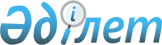 О внесении изменений и дополнений в решение районного маслихата от 25 декабря 2019 года № 409 "Об утверждении Темирского районного бюджета на 2020-2022 годы"
					
			С истёкшим сроком
			
			
		
					Решение Темирского районного маслихата Актюбинской области от 12 марта 2020 года № 440. Зарегистрировано Департаментом юстиции Актюбинской области 17 марта 2020 года № 6896. Прекращено действие в связи с истечением срока
      В соответствии со статьями 9, 104 и 106 Бюджетного кодекса Республики Казахстан от 4 декабря 2008 года, статьей 6 Закона Республики Казахстан от 23 января 2001 года "О местном государственном управлении и самоуправлении в Республике Казахстан" Темирский районный маслихат РЕШИЛ:
      1. Внести в решение Темирского районного маслихата от 25 декабря 2019 года № 409 "Об утверждении Темирского районного бюджета на 2020-2022 годы" (зарегистрированное в Реестре государственной регистрации нормативных правовых актов № 6626, опубликованное 31 декабря 2019 года в эталонном контрольном банке нормативных правовых актов Республики Казахстан в электронном виде) следующие изменения и дополнения:
      в пункте 1:
      в подпункте 1):
      доходы – цифры "9 303 607" заменить цифрами "9 435 770";
      поступления трансфертов – цифры "6 332 054" заменить цифрами "6 464 217";
      в подпункте 2):
      затраты – цифры "9 303 607" заменить цифрами "9 594 544,2";
      в подпункте 5):
      дефицит бюджета (профицит) – цифры "-61 750" заменить цифрами "-220 524,2";
      в подпункте 6):
      финансирование дефицита бюджета (использование профицита) – цифры "61 750" заменить цифрами "220 524,2";
      пункт 6 дополнить подпунктами 14-1)-14-3) следующего содержания:
      "14-1) на установку дорожных знаков и указателей в местах расположения организаций, ориентированных на обслуживание инвалидов 65 тысяч тенге;
      14-2) на приобретение жилья коммунального жилищного фонда для социально уязвимых слоев населения и (или) малообеспеченных многодетных семей 25 200 тысяч тенге;
      14-3) на финансирование приоритетных проектов транспортной инфраструктуры 45 546 тысяч тенге.";
      в пункте 9:
      в подпункте 11):
      цифры "226 512" заменить цифрами "218 880";
      дополнить подпунктом 22-1) следующего содержания:
      "22-1) на капитальный и средний ремонт автомобильных дорог районного значения и улиц населенных пунктов 68 114 тысяч тенге.".
      2. Приложение 1 к указанному решению изложить в новой редакции согласно приложению к настоящему решению.
      3. Государственному учреждению "Аппарат Темирского районного маслихата" в установленном законодательством порядке обеспечить государственную регистрацию настоящего решения в Департаменте юстиции Актюбинской области.
      4. Настоящее решение вводится в действие с 1 января 2020 года. Темирский районный бюджет на 2020 год
					© 2012. РГП на ПХВ «Институт законодательства и правовой информации Республики Казахстан» Министерства юстиции Республики Казахстан
				
      Председатель сессии Темирского районного маслихата

      Б. Отарбаев

      Секретарь Темирского районного маслихата

      Б. Избасов
Приложение к решениюТемирского районного маслихатаот 12 марта 2020 года № 440Приложение 1 к решениюТемирского районного маслихатаот 25 декабря 2019 года № 409
Категория
Класс
Подкласс
Наименование
Наименование
Сумма (тысяч тенге)
I. Доходы
I. Доходы
9435770
1
Налоговые поступления
Налоговые поступления
2 841977
01
Подоходный налог
Подоходный налог
305755
2
Индивидуальный подоходный налог
Индивидуальный подоходный налог
305755
03
Социальный налог
Социальный налог
292398
1
Социальный налог
Социальный налог
292398
04
Hалоги на собственность
Hалоги на собственность
2 219496
1
Hалоги на имущество
Hалоги на имущество
2 214806
5
Единый земельный налог
Единый земельный налог
4690
05
Внутренние налоги на товары, работы и услуги
Внутренние налоги на товары, работы и услуги
21548
2
Акцизы
Акцизы
1520
3
Поступления за использование природных и других ресурсов
Поступления за использование природных и других ресурсов
15200
4
Сборы за ведение предпринимательской и профессиональной деятельности
Сборы за ведение предпринимательской и профессиональной деятельности
4784
5
Налог на игорный бизнес
Налог на игорный бизнес
44
08
Обязательные платежи, взимаемые за совершение юридически значимых действий и (или) выдачу документов уполномоченными на то государственными органами или должностными лицами
Обязательные платежи, взимаемые за совершение юридически значимых действий и (или) выдачу документов уполномоченными на то государственными органами или должностными лицами
2780
1
Государственная пошлина
Государственная пошлина
2780
2
Неналоговые поступления
Неналоговые поступления
104576
01
Доходы от государственной собственности
Доходы от государственной собственности
112
7
Вознаграждения по кредитам, выданным из государственного бюджета
Вознаграждения по кредитам, выданным из государственного бюджета
112
06
Прочие неналоговые поступления
Прочие неналоговые поступления
104464
1
Прочие неналоговые поступления
Прочие неналоговые поступления
104464
3
Поступления от продажи основного капитала
Поступления от продажи основного капитала
25000
01
Продажа государственного имущества, закрепленного за государственными учреждениями
Продажа государственного имущества, закрепленного за государственными учреждениями
8000
1
Продажа государственного имущества, закрепленного за государственными учреждениями
Продажа государственного имущества, закрепленного за государственными учреждениями
8000
03
Продажа земли и нематериальных активов
Продажа земли и нематериальных активов
17000
1
Продажа земли
Продажа земли
17000
4
Поступления трансфертов 
Поступления трансфертов 
6464217
01
Трансферты из нижестоящих органов государственного управления
Трансферты из нижестоящих органов государственного управления
870
3
Трансферты из бюджетов городов районного значения, сел, поселков, сельских округов
Трансферты из бюджетов городов районного значения, сел, поселков, сельских округов
870
02
Трансферты из вышестоящих органов государственного управления
Трансферты из вышестоящих органов государственного управления
6463347
2
Трансферты из областного бюджета
Трансферты из областного бюджета
6463347
Функциональная группа
Функциональная подгруппа
Администратор БП
Программа
Наименование
Сумма (тысяч тенге)
ІІ. Расходы
9594544,2
01
Государственные услуги общего характера
717379
1
Представительные, исполнительные и другие органы, выполняющие общие функции государственного управления
182395
112
Аппарат маслихата района (города областного значения)
26510
001
Услуги по обеспечению деятельности маслихата района (города областного значения)
25510
003
Капитальные расходы государственного органа 
1000
122
Аппарат акима района (города областного значения)
155885
001
Услуги по обеспечению деятельности акима района (города областного значения)
113641
003
Капитальные расходы государственного органа 
1756
113
Целевые текущие трансферты нижестоящим бюджетам
40488
2
Финансовая деятельность
1200
459
Отдел экономики и финансов района (города областного значения)
1200
003
Проведение оценки имущества в целях налогообложения
1000
010
Приватизация, управление коммунальным имуществом, постприватизационная деятельность и регулирование споров, связанных с этим
200
9
Прочие государственные услуги общего характера
533784
454
Отдел предпринимательства и сельского хозяйства района (города областного значения)
28696
001
Услуги по реализации государственной политики на местном уровне в области развития предпринимательства и сельского хозяйства
28091
007
Капитальные расходы государственного органа 
605
458
Отдел жилищно-коммунального хозяйства, пассажирского транспорта и автомобильных дорог района (города областного значения)
114851
001
Услуги по реализации государственной политики на местном уровне в области жилищно-коммунального хозяйства, пассажирского транспорта и автомобильных дорог
19837
013
Капитальные расходы государственного органа
200
113
Целевые текущие трансферты нижестоящим бюджетам
94814
459
Отдел экономики и финансов района (города областного значения)
40376
001
Услуги по реализации государственной политики в области формирования и развития экономической политики, государственного планирования, исполнения бюджета и управления коммунальной собственностью района (города областного значения)
39476
015
Капитальные расходы государственного органа 
900
466
Отдел архитектуры, градостроительства и строительства района (города областного значения)
9900
040
Развитие объектов государственных органов
9900
471
Отдел образования, физической культуры и спорта района (города областного значения)
339961
001
Услуги по реализации государственной политики на местном уровне в области образования, физической культуры и спорта
22735
113
Целевые текущие трансферты нижестоящим бюджетам
317226
02
Оборона
27557
1
Военные нужды
5796
122
Аппарат акима района (города областного значения)
5796
005
Мероприятия в рамках исполнения всеобщей воинской обязанности
5796
2
Организация работы по чрезвычайным ситуациям
21761
122
Аппарат акима района (города областного значения)
21761
006
Предупреждение и ликвидация чрезвычайных ситуаций масштаба района (города областного значения)
13876
007
Мероприятия по профилактике и тушению степных пожаров районного (городского) масштаба, а также пожаров в населенных пунктах, в которых не созданы органы государственной противопожарной службы
7885
04
Образование
5090317
1
Дошкольное воспитание и обучение
53423
471
Отдел образования, физической культуры и спорта района (города областного значения)
53423
040
Реализация государственного образовательного заказа в дошкольных организациях образования
53423
2
Начальное, основное среднее и общее среднее образование
4829748
471
Отдел образования, физической культуры и спорта района (города областного значения)
4829748
004
Общеобразовательное обучение
4569289
005
Дополнительное образование для детей и юношества
156583
028
Дополнительное образование для детей и юношества по спорту
103876
9
Прочие услуги в области образования
207146
471
Отдел образования, физической культуры и спорта района (города областного значения)
207146
008
Информатизация системы образования в государственных учреждениях образования района (города областного значения)
43586
009
Приобретение и доставка учебников, учебно-методических комплексов для государственных учреждений образования района (города областного значения)
61892
010
Проведение школьных олимпиад, внешкольных мероприятий и конкурсов районного (городского) масштаба
5000
020
Ежемесячные выплаты денежных средств опекунам (попечителям) на содержание ребенка-сироты (детей-сирот), и ребенка (детей), оставшегося без попечения родителей
6291
046
Методическая работа
17057
067
Капитальные расходы подведомственных государственных учреждений и организаций
73320
06
Социальная помощь и социальное обеспечение
659449
1
Социальное обеспечение
213127
451
Отдел занятости и социальных программ района (города областного значения)
201600
005
Государственная адресная социальная помощь
201600
471
Отдел образования, физической культуры и спорта района (города областного значения)
11527
030
Содержание ребенка (детей), переданного патронатным воспитателям
11527
2
Социальная помощь
418649
451
Отдел занятости и социальных программ района (города областного значения)
418649
002
Программа занятости
235353
004
Оказание социальной помощи на приобретение топлива специалистам здравоохранения, образования, социального обеспечения, культуры, спорта и ветеринарии в сельской местности в соответствии с законодательством Республики Казахстан
13500
006
Оказание жилищной помощи
2000
007
Социальная помощь отдельным категориям нуждающихся граждан по решениям местных представительных органов
85693
014
Оказание социальной помощи нуждающимся гражданам на дому
15490
017
Обеспечение нуждающихся инвалидов обязательными гигиеническими средствами, предоставление социальных услуг индивидуального помощника для инвалидов первой группы, имеющих затруднение в передвижении, и специалиста жестового языка для инвалидов по слуху в соответствии с индивидуальной программой реабилитации инвалида
23540
023
Обеспечение деятельности центров занятости населения
43073
9
Прочие услуги в области социальной помощи и социального обеспечения
27673
451
Отдел занятости и социальных программ района (города областного значения)
27608
001
Услуги по реализации государственной политики на местном уровне в области обеспечения занятости и реализации социальных программ для населения
22313
011
Оплата услуг по зачислению, выплате и доставке пособий и других социальных выплат
1095
021
Капитальные расходы государственного органа 
200
050
Обеспечение прав и улучшение качества жизни инвалидов в Республике Казахстан
4000
458
Отдел жилищно-коммунального хозяйства, пассажирского транспорта и автомобильных дорог района (города областного значения)
65
050
Обеспечение прав и улучшение качества жизни инвалидов в Республике Казахстан
65
07
Жилищно-коммунальное хозяйство
1026337
1
Жилищное хозяйство
118899
458
Отдел жилищно-коммунального хозяйства, пассажирского транспорта и автомобильных дорог района (города областного значения)
2000
004
Обеспечение жильем отдельных категорий граждан
2000
466
Отдел архитектуры, градостроительства и строительства района (города областного значения)
116899
004
Проектирование, развитие и (или) обустройство инженерно-коммуникационной инфраструктуры
 91699
098
Приобретение жилья коммунального жилищного фонда
25200
2
Коммунальное хозяйство
907438
458
Отдел жилищно-коммунального хозяйства, пассажирского транспорта и автомобильных дорог района (города областного значения)
907438
012
Функционирование системы водоснабжения и водоотведения
86000
026
Организация эксплуатации тепловых сетей, находящихся в коммунальной собственности районов (городов областного значения)
22000
028
Развитие коммунального хозяйства
13640
058
Развитие системы водоснабжения и водоотведения в сельских населенных пунктах
785798 
08
Культура, спорт, туризм и информационное пространство
499902
1
Деятельность в области культуры
276310
466
Отдел архитектуры, градостроительства и строительства района (города областного значения)
4500
011
Развитие объектов культуры
4500
478
Отдел внутренней политики, культуры и развития языков района (города областного значения)
271810
009
Поддержка культурно-досуговой работы
271810
2
Спорт
52180
466
Отдел архитектуры, градостроительства и строительства района (города областного значения)
48000
008
Развитие объектов спорта
48000
471
Отдел образования, физической культуры и спорта района (города областного значения)
4180
014
Проведение спортивных соревнований на районном (города областного значения) уровне
2500
015
Подготовка и участие членов сборных команд района (города областного значения) по различным видам спорта на областных спортивных соревнованиях
1680
3
Информационное пространство
88055
478
Отдел внутренней политики, культуры и развития языков района (города областного значения)
88055
005
Услуги по проведению государственной информационной политики 
12000
007
Функционирование районных (городских) библиотек
75995
008
Развитие государственного языка и других языков народа Казахстана
60
9
Прочие услуги по организации культуры, спорта, туризма и информационного пространства
83357
478
Отдел внутренней политики, культуры и развития языков района (города областного значения)
83357
001
Услуги по реализации государственной политики на местном уровне в области информации, укрепления государственности и формирования социального оптимизма граждан, развития языков и культуры
32555
004
Реализация мероприятий в сфере молодежной политики
26892
032
Капитальные расходы подведомственных государственных учреждений и организаций
23910
010
Сельское, водное, лесное, рыбное хозяйство, особо охраняемые природные территории, охрана окружающей среды и животного мира, земельные отношения
158690
1
Сельское хозяйство
89647
473
Отдел ветеринарии района (города областного значения)
89647
001
Услуги по реализации государственной политики на местном уровне в сфере ветеринарии
14147
003
Капитальные расходы государственного органа
200
006
Организация санитарного убоя больных животных
1900
008
Возмещение владельцам стоимости изымаемых и уничтожаемых больных животных, продуктов и сырья животного происхождения
10000
010
Проведение мероприятий по идентификации сельскохозяйственных животных
1300
011
Проведение противоэпизоотических мероприятий
62100
6
Земельные отношения
37308
463
Отдел земельных отношений района (города областного значения)
37308
001
Услуги по реализации государственной политики в области регулирования земельных отношений на территории района (города областного значения)
20258
006
Землеустройство, проводимое при установлении границ районов, городов областного значения, районного значения, сельских округов, поселков, сел
16800
007
Капитальные расходы государственного органа 
250
9
Прочие услуги в области сельского, водного, лесного, рыбного хозяйства, охраны окружающей среды и земельных отношений
31735
459
Отдел экономики и финансов района (города областного значения)
31735
099
Реализация мер по оказанию социальной поддержки специалистов
31735
11
Промышленность, архитектурная, градостроительная и строительная деятельность
53572
2
Архитектурная, градостроительная и строительная деятельность
53572
466
Отдел архитектуры, градостроительства и строительства района (города областного значения)
53572
001
Услуги по реализации государственной политики в области строительства, улучшения архитектурного облика городов, районов и населенных пунктов области и обеспечению рационального и эффективного градостроительного освоения территории района (города областного значения)
17928
013
Разработка схем градостроительного развития территории района, генеральных планов городов районного (областного) значения, поселков и иных сельских населенных пунктов
35594
015
Капитальные расходы государственного органа 
50
12
Транспорт и коммуникации
471929
1
Автомобильный транспорт
471929
458
Отдел жилищно-коммунального хозяйства, пассажирского транспорта и автомобильных дорог района (города областного значения)
471929
022
Развитие транспортной инфраструктуры
300610
023
Обеспечение функционирования автомобильных дорог
15000
045
Капитальный и средний ремонт автомобильных дорог районного значения и улиц населенных пунктов
156319
13
Прочие
195109
3
Поддержка предпринимательской деятельности и защита конкуренции
200
454
Отдел предпринимательства и сельского хозяйства района (города областного значения)
200
006
Поддержка предпринимательской деятельности
200
9
Прочие
194909
459
Отдел экономики и финансов района (города областного значения)
65000
012
Резерв местного исполнительного органа района (города областного значения) 
65000
466
Отдел архитектуры, градостроительства и строительства района (города областного значения)
129909
079
Развитие социальной и инженерной инфраструктуры в сельских населенных пунктах в рамках проекта "Ауыл-Ел бесігі" 
129909
14
Обслуживание долга
112
1
Обслуживание долга
112
459
Отдел экономики и финансов района (города областного значения)
112
021
Обслуживание долга местных исполнительных органов по выплате вознаграждений и иных платежей по займам из областного бюджета
112
15
Трансферты
694191,2
1
Трансферты
694191,2
459
Отдел экономики и финансов района (города областного значения)
694191,2
006
Возврат неиспользованных (недоиспользованных) целевых трансфертов
963,2
038
Субвенции
643328
054
Возврат сумм неиспользованных (недоиспользованных) целевых трансфертов, выделенных из республиканского бюджета за счет целевого трансферта из Национального фонда Республики Казахстан
49900
ІІІ. Чистое бюджетное кредитование
61750
Бюджетные кредиты
91460
10
Сельское, водное, лесное, рыбное хозяйство, особо охраняемые природные территории, охрана окружающей среды и животного мира, земельные отношения
91460
9
Прочие услуги в области сельского, водного, лесного, рыбного хозяйства, охраны окружающей среды и земельных отношений
91460
459
Отдел экономики и финансов района (города областного значения)
91460
018
Бюджетные кредиты для реализации мер социальной поддержки специалистов
91460
Категория
Класс
Подкласс
Специфика
Наименование
Сумма (тысяч тенге)
5
Погашение бюджетных кредитов
29710
01
Погашение бюджетных кредитов
29710
1
Погашение бюджетных кредитов, выданных из государственного бюджета
29710
13
Погашение бюджетных кредитов, выданных из местного бюджета физическим лицам 
29710
Функциональная группа
Функциональная подгруппа
Администратор БП
Программа
Наименование
Сумма (тысяч тенге)
IV. Сальдо по операциям с финансовыми активами
0
V.Дефицит бюджета
- 220524,2
VІ.Финансирование дефицита бюджета
220524,2
Категория
Класс
Подкласс
Наименование
Наименование
Сумма (тысяч тенге)
7
Поступления займов
Поступления займов
91460
01
Внутренние государственные займы
Внутренние государственные займы
91460
2
Договоры займа
Договоры займа
91460
Категория
Класс
Подкласс
Подкласс
Наименование
Сумма (тысяч тенге)
16
Погашение займов
29710
1
Погашение займов
29710
459
Отдел экономики и финансов района (города областного значения)
29710
005
Погашение долга местного исполнительного органа перед вышестоящим бюджетом
29710
Категория
Класс
Подкласс
Наименование
Наименование
Сумма (тысяч тенге)
8
Используемые остатки бюджетных средств
Используемые остатки бюджетных средств
158774,2
01
Остатки бюджетных средств
Остатки бюджетных средств
158774,2
1
Свободные остатки бюджетных средств
Свободные остатки бюджетных средств
158774,2